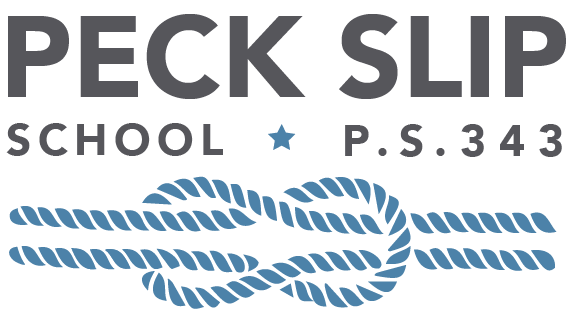 Social and Personal GrowthDuring kindergarten, students learn that they are part of a larger community.  They learn more about the world around them and how their family, home, and school are a part of it.  They also learn how to better identify and express their feelings, and develop stronger empathy and understanding of others.  Socializing with new classmates, learning to share and play cooperatively, and learning to assert oneself while understanding the importance of rules and authority are all key skills.Approach to Learning: Work Habits, Work Time, and Content Studies Underlying traditional kindergarten activities is a spiraling learning process in which children imagine what they want to do, create a project based on their ideas, play with their creations, share their ideas and creations with others, and reflect on their experiences--all of which leads them to imagine new ideas and new projects.  In doing so, they develop and refine their abilities to think creatively and work collaboratively.  To participate fully in this process, students must develop a positive approach to learning.  Students work on developing this positive approach throughout the school day, as much of kindergarten is spent learning how to learn.  To focus and provide a context for their learning activities, the kindergarten class participates in three content studies, about bulbs, butterflies and moths, and pets.  Learning in all subjects is enriched by its connection to a central topic.ReadingIn kindergarten, students begin to learn to read and develop a love of reading by participating in read-alouds and direct instruction.  Students build foundational skills through the development of rhymes, alphabet knowledge, and sight words.  They rotate through literacy centers that offer different activities to help build self-confidence in reading and reinforce the classroom lessons.  Students read and are read to from a variety of genres as they develop comprehension skills.  During the year, each student begins to choose and read books at the appropriate reading level.WritingDuring kindergarten, students work on a variety of opinion, informative and explanatory texts, as well as personal narratives.  During writing workshop, they are exposed to models of writing, and are then given the time to write independently and the opportunity to share their work with their classmates.  Students write how-to pieces, all about books, narratives about events and poetry.  Much of their writing takes place in the context of content studies and is shared with their families.Word Study (Spelling, Grammar, and Vocabulary)Our word study program develops and teaches independence and confidence in writing and speaking.  Kindergartners begin by learning how to form the upper-case letters of the alphabet and how to begin and end sentences.  During the course of the year, students also learn how to write lower-case letters and numbers.  Through exposure to print by reading and through conversation, they expand their vocabulary and knowledge of conventions of standard English.MathIn kindergarten, the primary emphasis is on representing and comparing whole numbers, and the secondary emphasis is on describing shapes and space.  Students use numbers, including written numerals, to represent quantities and solve problems, such as counting the number of objects in a set, comparing sets, counting the number of objects in combined sets, and counting the number of objects that remain in a set after some are taken away.  Students describe their physical world using geometric ideas and vocabulary.  They identify and describe basic two- and three-dimensional shapes presented in different sizes and orientations.  Students explore mathematical ideas through a variety of games and hands-on tools, including pattern blocks, tiles, counters, and dice.  Throughout the year, they work independently and with partners to solve problems, practice counting and number operations, and explain their thinking. Kindergarten Progress Report				2017-2018Student: Teacher:  March comments:Number of absences to date:   Number of latenesses to date: June comments:Number of absences for the year: Number of latenesses for the year: R= Rarely       S= SometimesMarchMarchMarchMarchJuneJuneJuneJuneM= Mostly      AA= Almost AlwaysRSMAARSMAAAdjusts to new situations and changes in routines easilyTreats adults respectfully and positivelyRelationships with peers:Forms appropriate relationships with peersDemonstrates consideration and caring for othersUses appropriate words and tone with othersResolves conflicts constructivelyExpresses feelings and opinions appropriatelyShares materialsTakes turnsTakes responsibility for actionsSeeks help when neededTransitions well from one activity to anotherHandles classroom routines independentlyKnows when to use indoor/outdoor voiceR= Rarely       S= SometimesMarchMarchMarchMarchJuneJuneJuneJuneM= Mostly      AA= Almost AlwaysRSMAARSMAATakes responsibility for belongingsTreats classroom and school property with careFollows directionsBegins work promptlyStays focused and uses work time well.Works productively with partnersWilling to persevere with challenging tasksShares relevant information, questions, and opinions in class discussionsCommunicates ideas clearlyListens and responds well to othersShows interest in group discussionsRecords observationsRetains and uses knowledge acquired throughout studyB= Below        A= ApproachesMarchMarchMarchMarchJuneJuneJuneJuneM= Meets      E= Exceeds Grade StandardsBAMEBAMEUnderstands print conceptsIdentifies all upper and lower case letters of the alphabetHears and identifies all sounds in wordsProduces the primary sounds for each consonantProduces all short vowel soundsSounds out simple one-syllable wordsReads 50 grade-level high-frequency words that do not follow common spelling rules, by sight.Reads emergent reader texts with understandingShows understanding of craft and structure of common types of textsWith prompting and support, shows understanding of key ideas and details in a text.Actively engages in group reading activitiesResponds to literature by making connections to own experiences and worldB= Below        A= ApproachesMarchMarchMarchMarchJuneJuneJuneJuneM= Meets      E= Exceeds Grade StandardsBAMEBAMEUsing a combination of drawing, dictating and writing, composes a variety of textsWith guidance and support, researches to build and present knowledgeWith guidance and support, responds to comments and suggestions and revisesB= Below        A= ApproachesMarchMarchMarchMarchJuneJuneJuneJuneM= Meets      E= Exceeds Grade StandardsBAMEBAMEPrints many upper-case lettersPrints many lower-case lettersUses appropriate pencil gripSpells unfamiliar words using letter sound knowledgeRecognizes sentence end punctuationCapitalizes the first word in a sentence and the pronoun “I”With guidance and support, acquires and uses new vocabularyB= Below        A= ApproachesMarchMarchMarchMarchJuneJuneJuneJuneM= Meets      E= Exceeds Grade StandardsBAMEBAMEKnows number names and the counting sequence to 100Writes numbers from 0-20Counts to tell the numbers of objectsCompares numbersUnderstands addition as putting together and adding toUnderstands subtraction as taking apart and taking fromMakes and remakes numbers from 11-19 into ten ones and additional onesDescribes and compares measurable features of objectsSorts objects and counts the number of objects in each categoryIdentifies and describes shapesAnalyzes, compares, creates and composes shapesWhen prompted, explains mathematical thinking